Дистанционный урок МДК 01.02 «Технология производства сварных конструкций» (08.05.2020г.) группа № 16 «А»(согласно КТП на 1-2 полугодие 2019-2020г) тема: «Технология производства каркасных зданий»В процессе занятия обучающиеся должны:1. Изучить теорию, записать в конспект основные моменты, термины и понятия.2. Вопросы для самоконтроля.3. Выполнить домашнее задание.Лекция:	Изготовление каркасов из металлоконструкций позволяет добиться максимально высокой скорости строительства зданий и заметно повысить их эксплуатационный ресурс. Такие каркасы обладают следующими преимуществами:	- Механическая прочность. При изготовлении каркасов зданий используются металлоконструкции, изготовленные из термоупрочненной стали. Благодаря этому, они способны переносить огромные механические нагрузки без каких-либо последствий – деформаций или перекосов.- Химическая стойкость. Металлические каркасы обладают высокой устойчивостью к химически агрессивным веществам. Они обрабатываются специальными защитными покрытиями, которые позволяют уберечь их от коррозии и других вредных процессов.- Возможность круглогодичного проведения строительных работ. Изготовление каркасов зданий из металлических конструкций может выполняться в любое время года. Эффективность и скорость их сооружения практически не зависит от температуры окружающей среды. В то же время, строительство кирпичных зданий в холодное время года может быть затруднено, поскольку в сильные морозы замерзает цементный раствор.- Возможность установки на легких фундаментах. Процесс изготовления каркасов зданий из металлоконструкций не требует использования слишком прочных тяжелых фундаментов. Такие каркасы, в отличие от монолитных и кирпичных, обладают более низкой массой при таком же запасе прочности.Изготовление каркасов из металлических конструкций выполняется по довольно простой технологии. Возводится поперечная рама, которая состоит из колонн, надежно зафиксированных на фундаменте, а также стропильных ферм, соединенных с колоннами при помощи шарнирных крепежных элементов. При этом колонны принимают на себя основную часть нагрузки - собственную массу, вес строительного оборудования (кранов и другой спецтехники), а также нагрузки от всевозможных климатических факторов - дождя, снега и ветра. В свою очередь, стропильные фермы принимают на себя механическое давление от покрытия здания. Также они подвергаются воздействию со стороны соединений колонн. 	При изготовлении каркасов зданий из металлоконструкций применяются такие компоненты:· Сварные балки. В зависимости от размера сварных балок, строители могут подбирать наиболее оптимальную величину пролетов постройки.· Стойки каркаса. Они позволяют повысить прочность всех металлоконструкций каркаса и тем самым увеличить в несколько раз его устойчивость к механическим нагрузкам.· Ригели. Такие конструкции служат для фиксации опор на стойках отдельных колонн. За счет использования усиленных ригелей при изготовлении каркасов строители могут изменять высоту потолков, а также продольные размеры пролетов.· Подкрановые балки, опирающиеся на колонны и несущие пути мостовых кранов. В зданиях с подвесными или напольными кранами подкрановые балки не нужны.· Двутавровые балки. Данный вид металлоконструкций используется для увеличения механической стойкости каркаса здания. Они обладают большой жесткостью, благодаря чему на таких конструкциях можно устанавливать несколько подъемных кранов и аналогичной спецтехники.· Крепежные элементы. В качестве таковых могут применяться либо болтовые и сварные соединения, либо заклепки, которые служат для фиксации отдельных металлоконструкций во время изготовления каркасов.В этот список также входят арки, метизы и закладные детали. Они используются лишь в особых случаях, когда к техническим характеристикам каркаса здания предъявляются особые требования.Связь между собой отдельных элементов каркаса. Компоновка отдельных элементов при изготовлении каркасов зданий выполняется при помощи различных систем связей. Они делают конструкцию более жесткой и стабильной с точки зрения сохранения ее геометрической формы.Поскольку разные элементы конструкции каркаса размещаются в двух взаимно перпендикулярных плоскостях, связи между ними бывают двух типов:· Вертикальные. Используются при изготовлении каркасов зданий для соединения между собой нескольких отдельно стоящих колонн.· Горизонтальные. В зависимости от функционального назначения, они бывают трех типов - скатные, поперечные и продольные. Такие связи служат для надежной фиксации элементов верхнего пояса ферм и балок.В зависимости от технологии фиксации элементов каркаса, связи выполняются по таким схемам: · Рамная схема. Если изготовление каркасов зданий выполняется по этой схеме, несущие компоненты соединяются друг с другом жесткими узловыми креплениями, а основная часть механических нагрузок направляется на поперечные и продольные рамы каркаса.· Связевая схема. В случае, если используется данная схема монтажа колонн и ригелей, между ними устанавливаются подвижные фиксаторы, способные выдерживать только механические нагрузки в горизонтальном направлении.· Рамно-связевая схема. В процессе изготовления каркасов зданий по рамно-связевой схеме между вертикальными связями и каркасными рамами образуется угол 90 градусов. При этом конструкция дополняется поперечными стеновыми диафрагмами и стержневыми крепежными элементами. Рамный каркас и усиленная диафрагма жесткости способны выдерживать на себе лишь боковые (горизонтальные) нагрузки.В некоторых случаях изготовление каркасов зданий осуществляется по комбинированной схеме.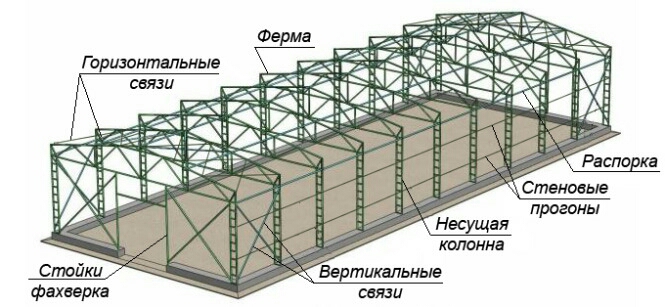 Рис. 1. Каркас зданияДля большей надежности и устойчивости металлическая конструкция состоит из следующих элементов: распорки; междуэтажные элементы; ригеля и крановые балки; вертикальные и горизонтальные связи.
 Вопросы для самоконтроля:Что повышают стойки каркаса?Назовите преимущество изготовление каркасов из металлоконструкций.Назовите компоненты, применяющиеся при изготовлении каркасов зданий из металлоконструкций.Выдача домашнего задания:  	Найти дополнительную информацию по теме.Литература:Галушкина В.Н. Технология производства сварных конструкций: учебник для нач. проф. Образования / В.Н. Галушкина-4-е изд., стер. -М.: Издательский центр «Академия», 2013. -192с.Овчинников В.В. Технология ручной дуговой и плазменной сварки и резки металлов: Овчинников В.В.-3-е изд., Издательский центр «Академия», 2013. -240стр.Маслов В.И. Сварочные работы: Маслов В.И.-9-е изд., перераб. И доп.-М: Издательский центр «Академия», 2012. -288с.Овчинников В.В. Современные виды сварки: Овчинников В.В.-3-е изд., стер. –М; Издательский центр «Академия», 2013. -208стр.Овчинников В.В. Сварка и резка деталей из различных сталей, цветных металлов и их сплавов, чугунов во всех пространственных положениях: учебник для студ. учреждений сред. проф. образования. – М. Издат. Центр «Академия», 2013. – 304с.